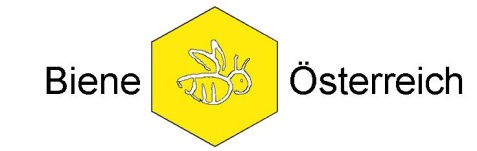 Biene ÖsterreichZVR: 119792951Georg-Coch-Platz 3/11a1010 WienAustriaTel. +43 676 7703157office@biene-oesterreich.atEinwilligungserklärungMit meiner Unterschrift und dem Ankreuzen der entsprechenden Felder stimme ich zu, dass die betreffenden Daten von Biene Österreich – Imkereidachverband auf der Website „Bienenzucht Österreich“ (zugänglich auf www.bienenzucht.info) veröffentlicht werden. Ich stimme zu, dass meine oben angegebenen personenbezogenen Daten auf der Website „Bienenzucht Österreich“ veröffentlicht werden. Hinweis: Voraussetzung, um als Zucht- oder Vermehrungsbetrieb gelistet zu werden ist, dass sich Ihre Niederlassung in Österreich befindet und Sie Bienenvölker in Österreich bewirtschaften.Ich möchte in der Kategorie „Zuchtbetriebe“ gelistet werden. Hinweis: Voraussetzung, um in der Rubrik „Zuchtbetriebe“ gelistet zu werden:Sie beteiligen sich am österreichischen Zuchtprogram und nehmen an einer von Biene Österreich koordinierten und organisierten Leistungsprüfung und Zuchtwertschätzung teil. Sie beteiligen sich an einem, dem österreichischen Zuchtprogram gleichwertigen Zuchtprogramm.Ich möchte in der Kategorie „Vermehrungsbetriebe“ gelistet werden. Ich stimme zu, dass ein Bild von meiner Person auf der Website „Bienenzucht Österreich“ veröffentlicht wird.Hinweis: Das Bild ist in elektronischem Format an oben genannte E-Mail Adresse zu übermitteln. Diese Erklärung gilt bis auf Widerruf. Sie haben jederzeit das Recht, ihre abgegebene Einwilligungserklärung oder Teile davon bei Biene Österreich – Imkereidachverband zu widerrufen oder die Daten zu ändern. Dies hat in schriftlicher Form (Brief, E-Mail) zu erfolgen.Datum, UnterschriftNameAdresseTelefonnummerE-MailWebsite